WBSS presents 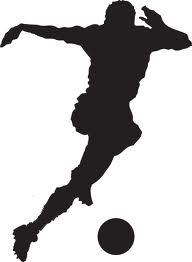 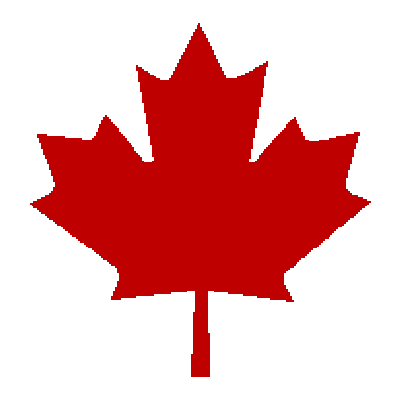 WOODY BAILEY		TECHNICAL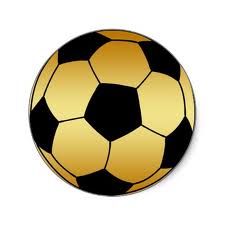 SOCCER SCHOOL		www.woodybaileysoccerschool.comSpring/Summer2014 Elite, Champions and School of Champions!!!Woody Bailey, former professional and all Canadian player is inviting you to attend his new 2014 technical program, this year we made it have revised and added sessions that are even more challenging, flexible and convenient; Wednesday nights we offer Elite and champions. Friday nights we offer champions and school of Champions: Woody's 20 plus years of studying proven soccer techniques and his passion for instruction at a high level, will ensure players have a positive learning experience while gaining lots of useful advance soccer skills they can use in practical game situations.For more information or to register your child, please contact Woody at 905-617-2478. Or visit: woodybaileysoccerschool.comWOODY BAILEYwww.woodybaileysoccerschool.comSOCCER SCHOOL2014 Elite, Champions and School of Champions!!!Winter/SpringPre-season and Summer CampFall/WinterFor more information or to register your child, please contact Woody at 905-617-2478 or visit: woodybaileysoccerschool@gmail.comApplication:Last/Present team played with:							                                            Level you wish to play for in the future:							                                                Player First Name:                                          		  Player Last Name:					                                             Parent's Name:						                                                  Phone:                                      	   Emergency Number:						                                      Address:                                                                   	   Parent's email:					                                            Parent's Signature:					                                               WAIVERI understand that should a major medical problem arise, an attempt will be made to notify me by telephone.  In the event that I cannot be reached, I hereby give consent to such treatment as deemed necessary.  Also for said minor in transporting him/her by whatever means necessary, to any hospital, clinic or other health facility.Refund PolicyThose who have applied and been accepted, but cannot attend camp for any reason, may or may not receive a refund subject to the following cancellation policy:1)For any cancellation which occurs on or before the end of the third session, all fees refunded except handling and processing fee.2)No refund.  Unless it is weather related, then a make-up date will be arranged.WOODY BAILEY		TECHNICAL			SOCCER SCHOOL	www.woodybaileysoccerschool.comPresents2013/2014 Elite, Champions and School of Champions!!!Woody Bailey, former professional and all Canadian player is inviting you to attend his new 2013 technical program on indoor turf, this year we made it have revised and added sessions that are even more challenging, flexible and convenient; Wednesday nights we offer Elite and champions. Friday nights we offer champions and school of Champions: Woody's 20 plus years of studying proven soccer techniques and his passion for instruction at a high level, will ensure players have a positive learning experience while gaining lots of useful advance soccer skills they can use in practical game situations.For more information or to register your child, please contact Woody at 905-829-2478 or 905-617-2478. Or visit: woodybaileysoccerschool.comElite:At the completion of this program, players should be comfortable challenging opponents’ 1v1, dribbling and using techniquesChampions: At completion of this program, players are able to show strong skills vs. opponents’ using taught shills. Proficient passing and strong first touches School of Champions: At completion of this program, players are able to show flawless touches, passing, movements and superior game skillsAdvance Ball ControlFeintsPrecession MovementsInside, outside, Sole of FeetInstep, Thigh, Chest and HeadSpeed and self confidenceDeception and DelayAccurate game breakout  foundation for ball controlMastering basic and advanced techniquesIncreasing strength and foot speed on the ballBeating an opponent and feintingGoal ScoringBecoming technically equipped to play the game at a high level.Increasing players’ mental soccer strength and capacity`Fast paced attacking and defendingTotal ball controlDecentralize a defender and get pass the defenderSkills to beat the defenderFirst touch reception and passingFast footwork & fast footwork with speedMake time and take command of the ballChange of direction, Change of direction fast foot with speed.Take on a opponents and Beat a defenderHesitation, stop and go moves to create spacePROGRAMSTART DATEENDDAYLOCATIONCOSTSElite  and Champions22 Jan 2014 April 30WednesdaysCanlan Sportsplex - Turf Field $315.00 + HSTSchool of Champions17 Jan 2014April 25FridaysCanlan Sportsplex - Turf Field$315.00 +HSTPROGRAMSTART DATEENDDAYLOCATIONCOSTSElite  and ChampionsMay 16, 2014September 19, 2014FridaysCanlan Sportsplex - Turf Fields  & Huron Park - Grass Field $395.00School of ChampionsMay 16, 2014September 19, 2014FridaysCanlan Sportsplex - Turf Fields & Huron Park - Grass Field$395.00PROGRAMSTART DATEENDDAYLOCATIONSESSIONS	COSTSElite  and ChampionsSept  2014Mid JanuaryWednesdaysCanlan Sportsplex - Turf Field TBA + HSTSchool of ChampionsSept 2014Mid JanuaryFridaysCanlan Sportsplex - Turf FieldTBA+HSTElite:At the completion of this program, players should be comfortable challenging opponents’ 1v1, dribbling and using techniquesChampions: At completion of this program, players are able to show strong skills vs. opponents’ using taught shills. Proficient passing and strong first touches School of Champions: At completion of this program, players are able to show flawless touches, passing, movements and superior game skillsAdvance Ball ControlFeintsPrecession MovementsInside, outside, Sole of FeetInstep, Thigh, Chest and HeadSpeed and self confidenceDeception and DelayAccurate game breakout  foundation for ball controlMastering basic and advanced techniquesIncreasing strength and foot speed on the ballBeating an opponent and feintingGoal ScoringBecoming technically equipped to play the game at a high level.Increasing players’ mental soccer strength and capacity`Fast paced attacking and defendingTotal ball controlDecentralize a defender and get pass the defenderSkills to beat the defenderFirst touch reception and passingFast footwork & fast footwork with speedMake time and take command of the ballChange of direction, Change of direction fast foot with speed.Take on a opponents and Beat a defenderHesitation, stop and go moves to create space